Job title: 		Teacher Salary: 			MPS/UPSResponsible to: 	Head of FacultyPost Objective:Work towards being an outstanding classroom teacher for key stages 3, 4 & 5, and an effective member of the faculty.Be an effective member of a year team and implement all whole-academy policies while contributing positively to the overall life and ethos of the academy.Any specific leadership responsibilities as negotiated.To support with the development and promotion of the vision and values of the academy within a Christian framework.Duties, responsibilities and key tasks:Actively monitor and follow up student progress for the classes you teach.Working with colleagues to contribute to the aims, objectives and strategic plans for the faculty which have coherence and relevance to the needs of students and to the aims, objectives and strategic plans of the academy.Promote teamwork and motivate staff to ensure effective working relations.Being responsible for own professional development, and to take on any agreed responsibilities within the team.Maintaining professional standards of attendance, punctuality, dress and conduct, in line with academy policies and national teacher standards.Raising standards of student attainment and achievement for all students and groups of students within the classes you teach and to monitor and support student progress.Providing effective teaching and learning to accelerate student progress, ensuring that assessment and feedback, managing the classroom, and managing the behaviour of students is in line with academy policy. Keeping up-to-date with subject advances in terms of content and methods, through use of approved CPD.Supporting other members of the faculty and attending all required meetings.Being accountable for student progress within the classes you teach.Supporting the planning and implementation of appropriate waves of intervention.Providing pastoral support for students in line with academy policy.Contributing where possible to academy events and extra-curricular activities.Actively promoting the academy within the community.Understanding and adhering to all academy policies.Progression to UPR includes the following expectations over and above a main scale teacher:Making a sustained and substantial contribution to the academy or faculty that has real importance and value by undertaking increased delegated faculty or whole academy responsibilities.Being a role model for teaching and learning and supporting other colleagues in improving their practice.Ensure that the majority of students make better than expected progress.The responsibilities of the post may be reviewed and modified in light of the needs of the academy. Any changes of a permanent nature will be incorporated into the job description and will therefore be the subject of negotiation with the post holder.Note: It is expected that all post holders at Magnus Academy take part in training opportunities provided as part of their continued professional development and that any gained time to be taken in lieu.The post holder will also be expected to undertake any other tasks as reasonably required by the Principal, Governors or MAT Directors to ensure the efficient and effective operation of the academy.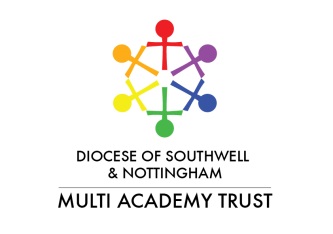 